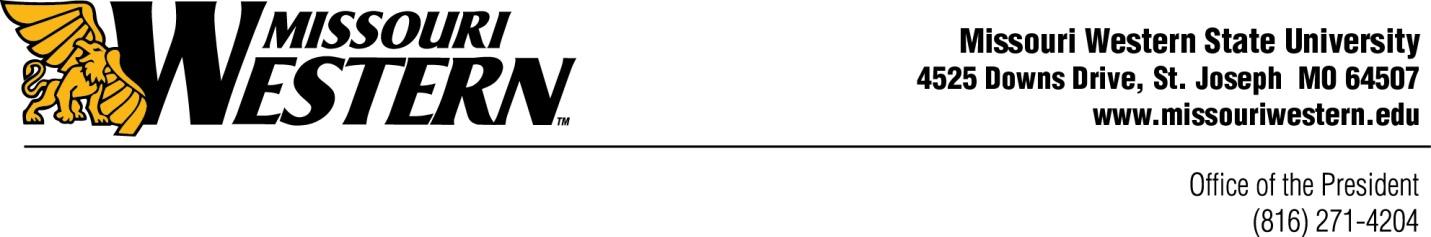 AGENDA MISSOURI WESTERN STATE UNIVERSITYBOARD OF GOVERNORSFebruary 23, 2023 - 1:30 P.M.         BLUM STUDENT UNION ROOM 220Notice is hereby given that Missouri Western State University’s Board of Governors will convene a Board meeting beginning with its Public Session at 1:30 p.m. on Thursday, February 23, 2023.  The meeting will originate from Blum Student Union Room 220 on the main campus of Missouri Western State University, St. Joseph, Missouri. The meeting will also be livestreamed at griff.vn/BOG22323.PUBLIC SESSIONApproval of October 27, 2022 Board Meeting Minutes (Board Book Section A)Approval of December 1, 2022 Special Board Meeting Minutes (Board Book Section A)Board of Governors’ Committee ReportPersonnel, Finance & Operations  Division Reports (Board Book Section B)Finance & Administration (Darrell Morrison)Academic Affairs (Laura Reynolds)Student Affairs & Enrollment Management (Melissa Mace)University Advancement & MWSU Foundation (Marc Archambault)Intercollegiate Athletics (Andrew Carter)Marketing & Communication (Becky Dunn)D.	Report of the President (Board Book Section C)Other Business F.	Report of the ChairG.	Board Member Comments/QuestionsA vote will be held to close the meeting pursuant to Missouri Statutes 610.021 (1), (2), (3), and (14) to consider legal matters, real estate, personnel, other matters protected by law.  This meeting in executive session will also originate from Blum Student Union Room 220 on the main campus of Missouri Western State University.EXECUTIVE SESSION	A.	Legal Matters & Personnel Items PUBLIC SESSION		Adjournment